Możliwość zwolnienia do 10% uczniów ubezpieczonychLikwidacja szkód - przyjmowanie i profesjonalna obsługa zgłoszeń szkód w naszym biurze!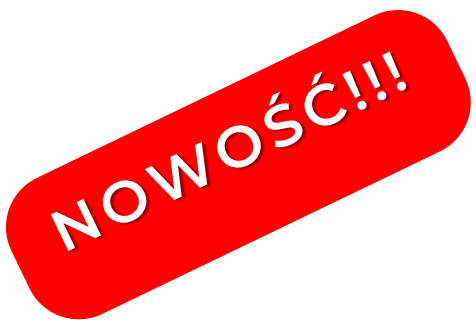 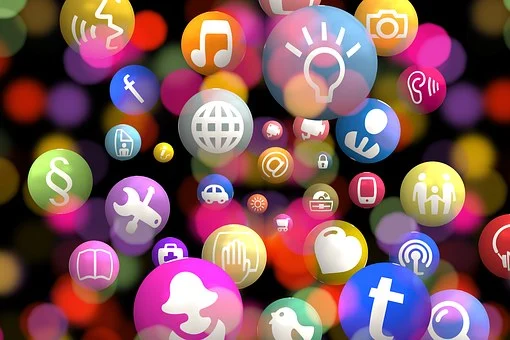 pomoc informatyczna w ramach zwiększenia bezpieczeństwa użytkowania portali społecznościowych,pomoc psychologiczna i pomoc prawna
w przypadku działań przemocowych w sieci w stosunku do Ubezpieczonego m.in. 
w przypadku znieważenia lub zniesławienia w sieci, cyberbulling, cybermobbing, rozpowszechniania nieprawdziwych informacji w sieci czy szantażu. 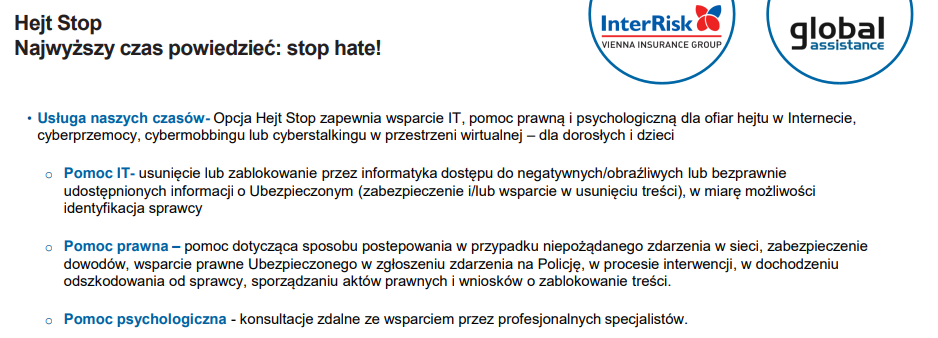 ZAKRES UBEZPIECZENIAZAKRES UBEZPIECZENIA50 ZŁZAKRES UBEZPIECZENIASkładka za os.Śmierć Ubezpieczonego na terenie placówki oświatowej 40 000 ZŁŚmierć ubezpieczonego w następstwie wypadku komunikacyjnego   30 000 ZŁŚmierć ubezpieczonego w wyniku udaru lub zawału 100%20 000 ZŁŚmierć ubezpieczonego w wyniku nieszczęśliwego wypadku 100 %20 000 ZŁSUMA UBEZPIECZENIA20 000 ZŁPobyt w szpitalu w wyniku nieszczęśliwego wypadku  - świadczenie od 1-go dnia pobytu w szpitalu (pobyt min. 3 dni)50/dzień (pierwsze 10 dni pobytu), kolejne 75 /dzień do 95 dniPobyt w szpitalu w wyniku nagłego zachorowania  - świadczenie od 2-go dnia pobytu w szpitalu (pobyt min. 3 dni)50/dzieńKoszty nabycia wyrobów medycznych wydawanych na zlecenie ( w tym okulary korekcyjne i aparaty słuchowe - do 200 ZŁ)6 000 ZŁKoszty przekwalifikowania zawodowego osób niepełnosprawnych6 000 ZŁUszczerbek na zdrowiu w wyniku ataku padaczki     200 ZŁZdiagnozowanie u Ubezpieczonego sepsy2 000 ZŁŚmierć rodzica lub opiekuna prawnego Ubezpieczonego w wyniku nieszczęśliwego wypadku2 000 ZŁPogryzienie przez psa, (pokąsanie, ukąszenie/użądlenie - pobyt w szpitalu min. 2 dni w wyniku pokąsania, ukąszenia)  400 ZŁWstrząśnienie mózgu w wyniku NW (wstrząśnienie mózgu w wyniku NNW oraz pobyt w szpitalu min. 2 dni)  600 ZŁOparzenia w wyniku nieszczęśliwego wypadku5 000 ZŁZłamanie kości, zwichnięcia lub skręcenia stawówzgodnie z tabelą nr 5 OWUPakiet KLESZCZ i rozpoznanie boreliozy1 500 ZŁKoszty leczenia w wyniku nieszczęśliwego wypadku1 000 ZŁUciążliwe leczenie w wyniku nieszczęśliwego wypadku( trzy wizyty lekarskie - stacjonarne w placówce medycznej)    240 ZŁKoszty leczenia stomatologicznego w wyniku nieszczęśliwego wypadku 1 000 ZŁZatrucie pokarmowe lub nagłe zatrucie gazami, bądź z tytułu porażenia prądem lub piorunem   400 ZŁTrwałe inwalidztwo częściowezgodnie z tabelą nr 4 OWURozpoznanie bąblowica, toksoplazmoza, wścieklizna1 000 ZŁ